Wort-Gottes-Feier 	
Thema: …………………………………………...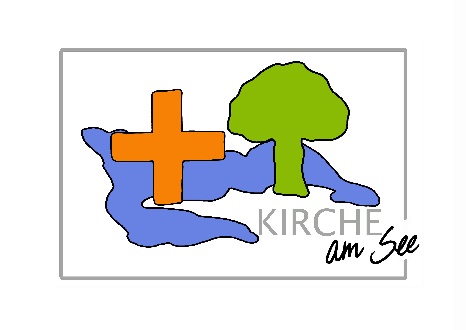 Vorbereitungsteam: ……………………….                Sonntag, ……..2020, 11 Uhr  -  „Kirche am See“/ … (Gottesdienstort einfügen)Zelebrant: …		.  -  Musik: …………		.Organisatorisches:   ………………………………..       Dienste: Küster / Aufbau ………………………………………………… 
Schutz & Hygiene:……………………………………………………Fahrdienst………………………………………………………………………                                        Bitte beachten: Zur Zeit sind 6-7 Minuten Gemeindegesang in Freiluftgottesdiensten in einer Stunde erlaubt. Es eignen sich auch gut Vortragsstücke, Lieder mit Vorsängerversen und bekanntem Refrain (z.B. Laudato si) oder Taizé-Gesänge. Es kann auch Musik eingespielt werden.
Entsprechende Technik für Datenträger und Tonträger steht zur Verfügung.Bitte Liedzettel erstellen. Diese können im Pfarrbüro vervielfältigt werden. Bitte sparsam mit Papier umgehen; aus urheberrechtlichen Gründen dürfen Liedblätter nur in dem jeweiligen Gottesdienst verwendet werdenBei Regen weichen wir in die St. Pankratius Kirche in Körbecke oder in die Schützenhalle Günne aus. Hier ist derzeit kein Gemeindegesang erlaubt. * Entwurf des Gottesdienstplans bitte mindestens 1 Woche vor dem Gottesdienst mit  Zelebranten und Musiker abstimmen (bei Versendung per Email am besten als pdf-Datei).Die gelb unterlegten Felder der Tabelle können vom Vorbereitungsteam gestaltet werden.Einleitung…………Kyrie………………………..…………..Lesung……………..Fürbitten1……………………..2. ………………….3. ……………………..4. Gelegenheit geben für spontane Fürbitten5. zum Schluss: Zeit geben für eine unausgesprochene, persönliche Fürbitte in StilleSchlussgebet………………………GottesdienstplanWerWas(LdH = Nr. aus „Lobt den Herrn“, Schwerter Liederbuch) 
Bitte zur Zeit Liedzettel erstellen!BemerkungenERÖFFNUNGEinzug:Eingangslied:Begrüßung/EröffnungZelebrant…Einleitung:Kyrie:Tagesgebet:	VERKÜNDIGUNG DES WORTES GOTTESErste Lesung:Eine der beiden biblischen Lesungen; als zweite Lesung kann ein literarischer Text, ein Liedtext, eine Meditation o.ä. gewählt werdenL 1 vorgegebenZwischengesang:2. Lesung:L2 zur AuswahlHalleluja-Ruf:Evangelium: (des Tages)ZelebrantE vorgegebenPredigt/Aneignung/Deutung: anschließend StilleZelebrant / vorb. Gruppe…ANTWORT DER GEMEINDECredo (Glaubensbekenntnis) oder Predigtlied: (oder ggfs. Taufgedächtnis/Segnungen)Friedenszeichen/-lied:Lobpreis/Lobgesang:Fürbitten:Vater unser:Lob-/Danklied:Meditation/Besinnung:Schlussgebet:ABSCHLUSSEvtl. Vermeldungen, Dank,  Segen und EntlassungZelebrant+ Dank an Vorbereitende Gruppe+ Dank an Musikalische Begleitung+ ..Schlusslied: